Istituto Comprensivo Via Mar dei Caraibi - RomaGruppo: ……………………...………………………………… classe …………….… data…………………………Nomi dei partecipanti: ………………………………...………………………...……………………………...………………………...……………….………………...………………………...…Il leone 1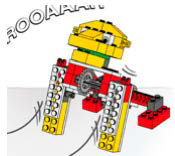 Costruite un leone seguendo le istruzioni contenute nel software Lego WeDo. Per iniziare: accendere il computer, aprire il software e seguire il seguente percorso  >       >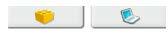 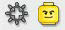 Come funziona?Il motore fa ruotare una ……………………………………………………………………La …………………………………………………………… fa ruotare una ………………………….………………………La fa alzare le ………………………………….………………………………….………………………………….Approfondimento sul leoneChe cibo mangia il leone? …………………………………………………………………………………………Quindi è un…………………………………A quale famiglia di animali appartiene (uccelli, pesci, ecc…) ? …………….…………….…………………………….………………….I movimenti delle zampeLo sapevate che le gambe del leone possono muoversi in molti modi e con angolazioni differenti in modo simile alle nostre?(Vedere il modello nell’attività introduttiva “Ingranaggi - ruota a corona”).Il piccolo ingranaggio a corona dentata è in linea retta o forma un angolo?  …………….………………………….………………….………………………….……………di quale tipo? …………….…………………………………….……………..……Due programmi da sperimentare per far alzare e abbassare il leoneIl primo programma aspetta che tu premi la lettera A sul computer, poi dà potenza 6 al motore, lo fa muovere in direzione oraria, aspetta 10 decimi di secondo (1 secondo) e fa emettere il ruggito“Roar”. Il secondo programma aspetta che tu premi la lettera B poi dà la potenza 4 al motore, lo fa muovere in direzione antioraria, aspetta 3 decimi di secondo e fa emettere il suono dormire “Zzz”.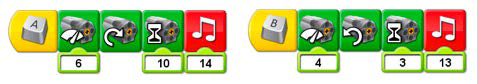 RiflettiamoIl leone ha bisogno di maggiore potenza per alzarsi che per abbassarsi, perché? …………….………………………….………………….………………………….………………………….………………………….………………….………………………….……………………….………………………….………………….………………………….………………………….………………………….………………….………………………….……………………….………………………….………………….………………………….………………………….………………………….………………….………………………….……………Il leone 2Il leone ha fame, programmatelo in modo che si sdrai e mangi quando si getta un osso. L’osso è nel sensore di inclinazione.Disegnate qui  i blocchi del programma che avete utilizzatoCome funziona il programma?……………………………………………………………………………………………………………………………………………………………………………….……………………………………………………………………………………………………………………………………………………………………………………………………….……………………………………………….……………………………………………………………………………………….………………………………………………………………..……………………………………….……………………………………………………………………………………….………………………………………………………………..……………………………………….……………………………………………………………………………………….………………………………………………………………..……………………………………….……………………………………………………………………………………….………………………………………………………………..……………………………………….……………………………………………………………………………………….………………………………………………………………..……………………………………….……………………………………………………………………………………….………………………………………………………………..……………………………………….……………………………………………………………………………………….………………………………………………………………..……………………………………….……………………………………………………………………………………….………………………………………………………………..……Questionario conclusivo sull’andamento delle attività:Scrivete eventuali suggerimenti per migliorare il lavoro della prossima attività di gruppo………………………………………………………..……….………………………………………………………….…………….………………………………………………….…………….………………………………………………….……………..………………………………………………….…………….………………………………………………….…………….………………………………………………….…………….………………………………………………….…………….………………………………………………….…………….………………………………………………….…………….………………………………………………….………………………………………………Segnate con una crocetta la vostra rispostaSempreQuasi sempreQuasi maiMaiI turni per svolgere le attività sono stati rispettati da tuttiNessuno ha “invaso” il ruolo dei compagniAbbiamo aiutato con dei suggerimenti chi era in difficoltàChi era in difficoltà ha accettato i suggerimentiCi siamo ascoltati uno con l’altroSiamo stati gentili tra di noiNessuno si è rifiutato di svolgere le attività assegnateSvolgere questa attività in gruppo è stato facile